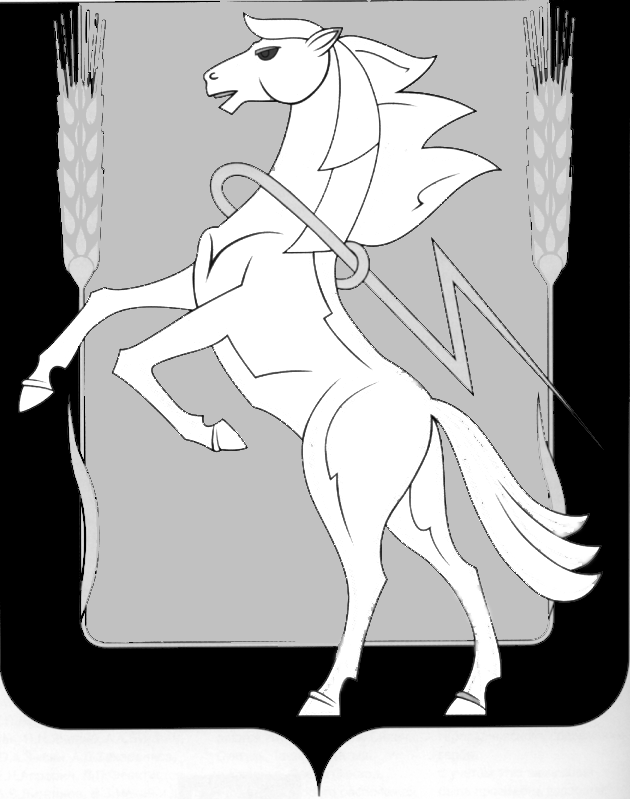 СОБРАНИЕ ДЕПУТАТОВ СОСНОВСКОГОМУНИЦИПАЛЬНОГО РАЙОНАШЕСТОГО СОЗЫВАРЕШЕНИЕ от «15» ноября 2023 года № 574В соответствии с Градостроительным кодексом Российской Федерации, Федеральным законом от 06.10.2003г. № 131-ФЗ «Об общих принципах организации местного самоуправления в Российской Федерации», Федеральным законом от 29.12.2004г. № 191-ФЗ «О введении в действие Градостроительного кодекса Российской Федерации», Уставом Сосновского муниципального района, Собрание депутатов Сосновского муниципального района шестого созыва, РЕШАЕТ:1. Внести в приложение 5 к Решению Собрания депутатов Сосновского муниципального района от 15.06.2022г. № 326 «Об утверждении генерального плана (внесение изменений) и правил землепользования и застройки (внесение изменений) Краснопольского сельского поселения Сосновского муниципального района Челябинской области» следующие изменения:1) в разделе 2 «Виды разрешенного использования земельных участков и объектов капитального строительства. Предельные размеры земельных участков и предельные параметры разрешенного строительства, реконструкции объектов капитального строительства» в подразделе «Территориальная зона промышленных объектов I-II и III классов опасности Г1» основные и вспомогательные виды разрешенного использования изложить в следующей редакции:«Основные виды разрешенного использования:- код 1.3 – овощеводство: осуществление хозяйственной деятельности на сельскохозяйственных угодьях, связанной с производством картофеля, листовых, плодовых, луковичных и бахчевых сельскохозяйственных культур, в том числе с использованием теплиц;- код 1.7 – животноводство: осуществление хозяйственной деятельности, связанной с производством продукции животноводства, в том числе сенокошение, выпас сельскохозяйственных животных, разведение племенных животных, производство и использование племенной продукции (материала), размещение зданий, сооружений, используемых для содержания и разведения сельскохозяйственных животных, производства, хранения и первичной переработки сельскохозяйственной продукции, содержание данного вида разрешенного использования включает в себя содержание видов разрешенного использования с кодами 1.8-1.11, 1.15, 1.19, 1.20;- код 1.14 – научное обеспечение сельского хозяйства: осуществление научной и селекционной работы, ведения сельского хозяйства для получения ценных с научной точки зрения образцов растительного и животного мира; размещение коллекций генетических ресурсов растений;- код 1.15 – хранение и переработка сельскохозяйственной продукции: размещение зданий, сооружений, используемых для производства, хранения, первичной и глубокой переработки сельскохозяйственной продукции;- код 1.18 – обеспечение сельскохозяйственного производства: размещение машинно-транспортных и ремонтных станций, ангаров и гаражей для сельскохозяйственной техники, амбаров, водонапорных башен, трансформаторных станций и иного технического оборудования, используемого для ведения сельского хозяйства;- код 3.1 – коммунальное обслуживание: размещение зданий и сооружений в целях обеспечения физических и юридических лиц коммунальными услугами, содержание данного вида разрешенного использования включает в себя содержание видов разрешенного использования с кодами 3.1.1-3.1.2;- код 4.4 – магазины: Размещение объектов капитального строительства, предназначенных для продажи товаров, торговая площадь которых составляет до 5000 кв. м- код 4.9.1 – объекты придорожного сервиса: размещение зданий и сооружений дорожного сервиса, содержание данного вида разрешенного использования включает в себя содержание видов разрешенного использования с кодами 4.9.1.1 - 4.9.1.4;- код 6.0 – производственная деятельность: размещение объектов капитального строительства в целях добычи полезных ископаемых, их переработки, изготовления вещей промышленным способом;- код 6.1 – недропользование: осуществление геологических изысканий; добыча полезных ископаемых открытым (карьеры, отвалы) и закрытым (шахты, скважины) способами; размещение объектов капитального строительства, в том числе подземных, в целях добычи полезных ископаемых; размещение объектов капитального строительства, необходимых для подготовки сырья к транспортировке и (или) промышленной переработке; размещение объектов капитального строительства, предназначенных для проживания в них сотрудников, осуществляющих обслуживание зданий и сооружений, необходимых для целей недропользования, если добыча полезных ископаемых происходит на межселенной территории;- код 6.4 – пищевая промышленность: размещение объектов пищевой промышленности, по переработке сельскохозяйственной продукции способом, приводящим к их переработке в иную продукцию (консервирование, копчение, хлебопечение), в том числе для производства напитков, алкогольных напитков и табачных изделий;- код 6.6 – строительная промышленность: размещение объектов капитального строительства, предназначенных для производства: строительных материалов (кирпичей, пиломатериалов, цемента, крепежных материалов), бытового и строительного газового и сантехнического оборудования, лифтов и подъемников, столярной продукции, сборных домов или их частей и тому подобной продукции;- код 6.8 – связь: размещение объектов связи, радиовещания, телевидения, включая воздушные радиорелейные, надземные и подземные кабельные линии связи, линии радиофикации, антенные поля, усилительные пункты на кабельных линиях связи, инфраструктуру спутниковой связи и телерадиовещания, за исключением объектов связи, размещение которых предусмотрено содержанием видов разрешенного использования с кодами 3.1.1, 3.2.3;- код 6.9 – склады: размещение сооружений, имеющих назначение по временному хранению, распределению и перевалке грузов (за исключением хранения стратегических запасов), не являющихся частями производственных комплексов, на которых был создан груз: промышленные базы, склады, погрузочные терминалы и доки, нефтехранилища и нефтеналивные станции, газовые хранилища и обслуживающие их газоконденсатные и газоперекачивающие станции, элеваторы и продовольственные склады, за исключением железнодорожных перевалочных складов;- код 6.9.1 – складские площадки: временное хранение, распределение и перевалка грузов (за исключением хранения стратегических запасов) на открытом воздухе;- код 6.12 – научно-производственная деятельность: размещение технологических, промышленных, агропромышленных парков, бизнес-инкубаторов;- код 8.3 – обеспечение внутреннего правопорядка: размещение объектов капитального строительства, необходимых для подготовки и поддержания в готовности органов внутренних дел, Росгвардии и спасательных служб, в которых существует военизированная служба; размещение объектов гражданской обороны, за исключением объектов гражданской обороны, являющихся частями производственных зданий;- код 12.0 – земельные участки (территории) общего пользования: земельные участки общего пользования, содержание данного вида разрешенного использования включает в себя содержание видов разрешенного использования с кодами 12.0.1 - 12.0.2.Вспомогательные виды разрешенного использования:- код 4.1 – деловое управление: объектов капитального строительства с целью: размещения объектов управленческой деятельности, не связанной с государственным или муниципальным управлением и оказанием услуг, а также с целью обеспечения совершения сделок, не требующих передачи товара в момент их совершения между организациями, в том числе биржевая деятельность (за исключением банковской и страховой деятельности);- код 4.6 – общественное питание: размещение объектов капитального строительства в целях устройства мест общественного питания (рестораны, кафе, столовые, закусочные, бары);- код 4.7 – гостиничное обслуживание: размещение гостиниц, а также иных зданий, используемых с целью извлечения предпринимательской выгоды из предоставления жилого помещения для временного проживания в них;- код 4.9 – служебные гаражи: размещение постоянных или временных гаражей, стоянок для хранения служебного автотранспорта, используемого в целях осуществления видов деятельности, предусмотренных видами разрешенного использования с кодами 3.0, 4.0, а также для стоянки и хранения транспортных средств общего пользования, в том числе в депо;- код 5.1.2 – обеспечение занятий спортом в помещениях: размещение спортивных клубов, спортивных залов, бассейнов, физкультурно-оздоровительных комплексов в зданиях и сооружениях;- код 7.1 – железнодорожный транспорт: размещение объектов капитального строительства железнодорожного транспорта, содержание данного вида разрешенного использования включает в себя содержание видов разрешенного использования с кодами 7.1.1 - 7.1.2;- код 7.2 – автомобильный транспорт: размещение зданий и сооружений автомобильного транспорта, содержание данного вида разрешенного использования включает в себя содержание видов разрешенного использования с кодами 7.2.1 - 7.2.3;- код 7.5 – трубопроводный транспорт: нефтепроводов, водопроводов, газопроводов и иных трубопроводов, а также иных зданий и сооружений, необходимых для эксплуатации названных трубопроводов.».Направить настоящее Решение Главе Сосновского муниципального района для подписания и опубликования.Опубликовать настоящее Решение в Информационном бюллетене «Сосновская Нива» и разместить в официальном сетевом издании «Официальный интернет-портал правовой информации Сосновского муниципального района Челябинской области» http://Сосновский74.рф в сети «Интернет».Настоящее Решение вступает в силу с момента его опубликования. Глава Сосновского                                                                Председатель Собраниямуниципального района                                                        депутатов Сосновского                                                                                                 муниципального района  ___________Е.Г.Ваганов                                                 __________Г.М. ШихалёваО внесении изменения в Решение Собрания депутатов Сосновского муниципального района от 15.06.2022 года № 326 «Об утверждении генерального плана (внесение изменений) и правил землепользования и застройки (внесение изменений) Краснопольского сельского поселения Сосновского муниципального района Челябинской области» 